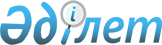 "Республикалық бюджеттен қаржыландырылатын білім беру ұйымдарында техникалық және кәсіптік білімі бар мамандар даярлауға 2012-2013 оқу жылына арналған мемлекеттік білім беру тапсырысын орналастыру туралы" Қазақстан
Республикасы Білім және ғылым министрінің 2012 жылғы 16 тамыздағы № 383 бұйрығына өзгерістер мен толықтырулар енгізу туралы
					
			Күшін жойған
			
			
		
					Қазақстан Республикасы Білім және ғылым министрінің 2012 жылғы 26 қарашадағы № 523 Бұйрығы. Қазақстан Республикасының Әділет министрлігінде 2012 жылы 26 желтоқсанда № 8225 тіркелді. Күші жойылды - Қазақстан Республикасы Білім және ғылым министрінің 2015 жылғы 1 шілдедегі № 425 бұйрығымен      Ескерту. Күші жойылды - ҚР Білім және ғылым министрінің 01.07.2015 № 425 бұйрығымен.      БҰЙЫРАМЫН:



      1. «Республикалық бюджеттен қаржыландырылатын білім беру ұйымдарында техникалық және кәсіптік білімі бар мамандар даярлауға 2012-2013 оқу жылына арналған мемлекеттік білім беру тапсырысын орналастыру туралы» Қазақстан Республикасы Білім және ғылым министрінің 2012 жылғы 16 тамыздағы № 383 бұйрығына (Нормативтік құқықтық актілерді мемлекеттік тіркеу тізілімінде № 7917 тіркелген, «Заң газетінің» 2012 жылғы 27 қарашадағы № 179 жарияланған) мынадай өзгерістер мен толықтырулар енгізілсін:



      осы бұйрыққа қосымшада:



      11- жол мынадай редакцияда жазылсын:

«                                                                  »;

      мынадай мазмұндағы реттік нөмірі 29-34 жолдармен толықтырылсын:

«                                                                »;

       

«Қорытынды» деген жол мынадай редакцияда жазылсын:

«                                                                 ».

      2. Техникалық және кәсіптік білім департаменті (Қ.Қ. Бөрібеков):



      1) осы бұйрықтың Қазақстан Республикасы Әділет министрлігінде мемлекеттік тіркелуін қамтамасыз етсін;



      2) мемлекеттік тіркеуден өткеннен кейін осы бұйрықты бұқаралық ақпарат құралдарында жарияласын.



      3. Қаржы және инвестициялық жобалар департаменті (Т.А. Нұрғожаева) республикалық бюджеттен қаржыландырылатын техникалық және кәсіптік білім беру ұйымдарын білім алушылар контингентіне сәйкес қаржыландыруды қамтамасыз етсін.



      4. Осы бұйрықтың орындалуын бақылау вице-министр С.Б. Шаяхметовке жүктелсін.



      5. Осы бұйрық алғашқы ресми жарияланған күнінен кейін күнтізбелік он күн өткен соң қолданысқа енгізіледі.      Министр                                     Б. Жұмағұлов 
					© 2012. Қазақстан Республикасы Әділет министрлігінің «Қазақстан Республикасының Заңнама және құқықтық ақпарат институты» ШЖҚ РМК
				11.«Оңтүстік Қазақстан политехникалық колледжі» мемлекеттік коммуналдық қазыналық кәсіпорныБайланыс, радиотехника және телекоммуникациялар «Байланыс технигі» біліктілігі25252511.«Оңтүстік Қазақстан политехникалық колледжі» мемлекеттік коммуналдық қазыналық кәсіпорныЭлектр және электрлі механикалық жабдықтарды техникалық пайдалану, қызмет көрсету және жөндеу:

«Электромеханик» біліктілігі25252511.«Оңтүстік Қазақстан политехникалық колледжі» мемлекеттік коммуналдық қазыналық кәсіпорныАвтоматтандыру және басқару:

«Электромеханик» біліктілігі252525Барлығы7575255029.«Электротехникалық колледж» коммуналдық мемлекеттік қазыналық кәсіпорны, Семей қаласыЭлектр және электр механикалық жабдықтар:

«Күш желілері және электр жабдықтары бойынша электр монтаждаушы» біліктілігі50255029.«Электротехникалық колледж» коммуналдық мемлекеттік қазыналық кәсіпорны, Семей қаласыЭлектрмен қамтамасыз ету:

«Техник-электрик» біліктілігі151515Барлығы6540155030.«Қарағанды политехникалық колледжі» коммуналдық мемлекеттік қазыналық кәсіпорныЭлектр станциялары мен желілерінің электр жабдықтары:

«Техник-электрик» біліктілігі252525Барлығы25252531.«Теміртау политехникалық колледжі» коммуналдық мемлекеттік қазыналық кәсіпорныЭлектр және электрлі механикалық жабдықтарды техникалық пайдалану, қызмет көрсету және жөндеу:

«Электр жабдықтарын жөндеу және қызмет көрсету жөніндегі электр монтері» біліктілігі252531.«Теміртау политехникалық колледжі» коммуналдық мемлекеттік қазыналық кәсіпорныТехникалық жылу жабдықтары және жылумен жабдықтау жүйелері:

«Жылу желілері жабдықтарын жөндеу дәнекерлеуші» біліктілігі4545Барлығы707032.«Жоғары Техникалық Мектеп» мемлекеттік емес білім беру мекемесі, Орал қаласыЭлектр байланысы мен сымдық таратудың желілік құрылыстарын пайдалану:

«Байланыстың желілік құрылымдары мен абоненттік құрылғылар электр механигі» біліктілігі402040Барлығы40204033.«Кентау политехникалық колледжі» білім беру жеке мекемесі, Кентау қаласыЭлектрмен қамтамасыз ету:

«Техник-электрик» біліктілігі101033.«Кентау политехникалық колледжі» білім беру жеке мекемесі, Кентау қаласыЭлектр станциялары мен желілерінің электр жабдықтары:

«Техник-электрик» біліктілігі151533.«Кентау политехникалық колледжі» білім беру жеке мекемесі, Кентау қаласыЭлектр және электрлі механикалық жабдықтарды техникалық пайдалану, қызмет көрсету және жөндеу:

«Электромеханик» біліктілігі251510Барлығы50302034.«Қазақстандық қазіргі заман «Болашақ» академиясының колледжі» мекемесі, Ақтау қаласыТеңіз техникасын электр-радио монтаждаушы:

«Электр механик (кемедегі)» біліктілігі25252534.«Қазақстандық қазіргі заман «Болашақ» академиясының колледжі» мекемесі, Ақтау қаласыКеме жасау және кеме машиналары мен механизмдеріне техникалық қызмет көрсету:

«Құрылысшы-техник» біліктілігі553055Барлығы805580ЖИЫНЫ17841186966818